Agli Ill.mi Sigg.Componenti del Senato Accademico	p.c.	Ai Componenti del Consiglio di Amministrazione		Ai Componenti del Nucleo di Valutazione di AteneoAi Componenti del Collegio dei Revisori dei Conti	Alle OO.SS.Al Consiglio degli StudentiLoro SediOggetto: Riunione straordinaria del Senato Accademico. Ordine del giorno.La S. V. è invitata ad intervenire alla riunione straordinaria del Senato Accademicoche avrà luogo il giorno 09 ottobre 2015, alle ore 09:00, presso la Sala Consiliare del Politecnico di Bari – Via Amendola n. 126/b, per la discussione del seguente Ordine del giorno -	Comunicazioni-	Interrogazioni e dichiarazioni.-	Ratifica Decreti Rettorali.DIDATTICA139	Richiesta seduta di laurea in sessione straordinaria presso la sede di Foggia del Politecnico.140	Richiesta di attivazione borsa di studio.PERSONALE141	Proposte dei Dipartimenti di chiamata dei vincitori delle procedure pubbliche di selezione per la copertura di posti di ricercatore a tempo determinato, finanziati dalla Regione Puglia. (art. 9, co. 9, del “Regolamento di Ateneo per la disciplina dei ricercatori a tempo determinato ai sensi della legge n. 240/2010”, emanato con il D.R. n. 116 del 13/03/2015) – Parere.142	Proposta del Dipartimento di Ingegneria Civile, Ambientale, del Territorio e di Chimica di chiamata di un professore di II fascia.(Art. 9, co. 3, del “Regolamento per la disciplina delle chiamate di professori di prima e seconda fascia ai sensi dell’art. 18 della legge n. 240/2010”, emanato con il D.R. n. 284 del 29/07/2014) – Parere.PATRIMONIO ED ECONOMATO143	Proposta di accettazione della donazione di un immobile sito in  Foggia.	Il Rettore	f.to Prof. Ing. Eugenio Di SciascioLegenda®	il punto all’odg è stato rinviato nell’ultima seduta	la documentazione è già stata trasmessa	la documentazione è allegata	la documentazione verrà trasmessa appena possibile 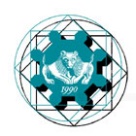 POLITECNICO DI BARIIL RETTOREPOLITECNICO DI BARIIL RETTOREPOLITECNICO DI BARIIL RETTOREPOLITECNICO DI BARIIL RETTOREBari,  7 ott.  2015                                                                        Prot. n.20587